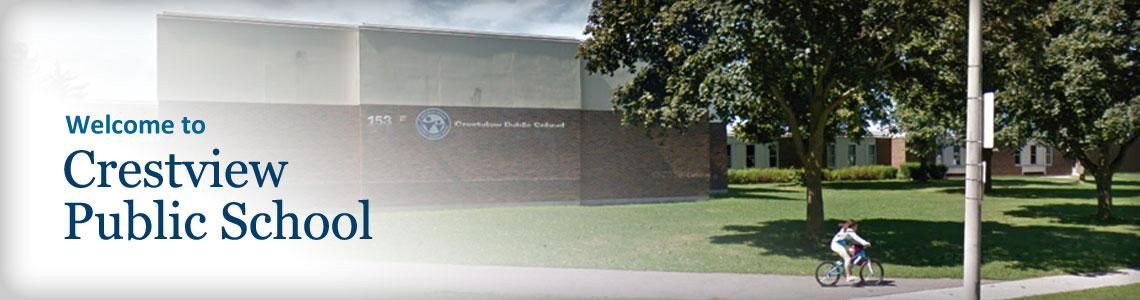 ﺕﺎــﻬﻣﻷﺍ	ﺔﻋﻮﻤﺠﻣﻮﻴﻓ ﺖﺴﻳﺮﻛ ﺔﺳﺭﺪﻣ ﻲﻓ ﺔﺒﺘﻜﻤﻟﺍ :ﻥﺎﻜﻤﻟﺍ2016 ﺭﺎـــﻳﺃ 19 ﻖﻓﺍﻮﻤﻟﺍ ﺲﻴﻤﺨﻟﺍ :ﺦﻳﺭﺎﺘﻟﺍ3:00 ﺔﻋﺎﺴﻟﺍ ﻰﺘﺣ ﺍﺮﻬﻇ 2:00 ﺔﻋﺎﺴﻟﺍ ﻦﻣ:ﺖﻗﻮﻟﺍ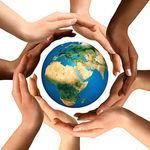 ﻊﻤﺘﺠﻤﻛ ﺎﻨﻌﻴﻤﺟ ﻊﻤﺘﺠﻧ ﻰﺘﺣ ﻭ ,ﺎﻣﺎﻤﺗ ﻚﻠﺜﻣ ﺍﺪﻨﻛ ﻰﻟﺍ ﺩﺪﺟُﺕﺎﻣﺩﺎﻗ ﺕﺎﻬﻣﺃ ﻰﻠﻋ ﻲﻓﺮﻌﺘﺗ ﻲﻜﻟ ﺭﻮﻀﺤﻟﺎﺑ ﻞﻀﻔﺘﻟﺍ ءﺎﺟﺮﻟﺍ.ﺔﻓﺮﻌﻤﻟﺍ ﻭ ﺕﺎﻣﺎﻤﺘﻫﻷﺍ ﻭ ﺔﻠﺌﺳﻷﺍ ﻙﺭﺎﺸﺘﻧ ﻰﺘﺣ ﺎﻀﻳﺍﻭ ﺪﺣﺍﻭ519-501-3983 ﻒﺗﺎﻬﻟﺍ ﻢﻗﺭ ﻰﻠﻋ ﺔﺳﺭﺪﻤﻠﻟ ﻲﻤﺳﺮﻟﺍ ﻖﺴﻨﻤﻟﺍ ﻲﻬﻛﻮﺗ ﻢﻴﻤﺷ :ﺪﻴﺴﻟﺎﺑ ﻝﺎﺼﺗﻷﺍ ءﺎﺟﺮﻟﺍ ﺕﺎﻣﻮﻠﻌﻤﻟﺍ ﻦﻣ ﺪﻳﺰﻤﻟ519-893-1140 ﻒﺗﺎﻬﻟﺍ ﻰﻠﻋ ﻦﺠﻳﻭ ﺍﺪﻨﻳﺮﺑ :ﺓﺪﻴﺴﻟﺎﺑ ﻝﺎﺼﺗﻷﺍ ﻭﺃ  stokhy@chwymca.ca ﻲﻧﻭﺮﺘﻜﻴﻟﻻﺍ ﺪﻳﺮﺒﻟﺍ ﻰﻠﻋ ﻭﺃ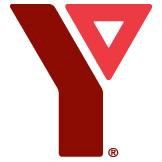 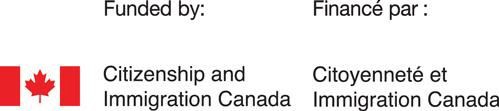 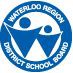 ✁­­­­­­­­­­­­­­­­­­­­­­­­­­­­­­­­­­­­­­­­­­­­­­­­­­­­­­­­­­­­­­­­­­­­­­­­­­­­­­­­­2016 ﺭﺎـــــﻳﺃ 17 ﻩﺎﺼﻗﺃ ﺦﻳﺭﺎﺘﺑ ﻦﺠﻳﻭ ﺍﺪﻨﻳﺮﺑ ﺓﺪﻴﺴﻠﻟ ءﺰﺠﻟﺍ ﺍﺬﻫ ﺓﺩﺎﻋﺇ ءﺎﺟﺮﻟﺍــــــــــــــــــــــــــــــــــــــ ﻡﻷﺍ ﻢﺳﺃ	ـــــــــــــــ ﺕﺎﻬﻣﻷﺍ ﺔﻋﻮﻤﺠﻣ ﻰﻟﺇ ﻲـﺗﺁ ﻑﻮﺳ ــــــــــــــــــــــــــــــــــــــــــ ﻒﺼﻟﺍ	ـــــــــــــــــــــــــــــــــــــــــــــ ﺐﻟﺎﻄﻟﺍ ﻢﺳﺃ.ﻝﺎﻔﻃﺃ ـــــــــــــــــــــــــــ ﺩﺪﻋ ﻲﻌﻣ ﺮﻀﺣﺃ ﻑﻮـــﺳ ﻭ ﺔﻴﺑﺮﻌﻟﺍ ـــــــــــــــــــــ ﺔﻐﻠﻟﺍ ﻢﻠﻜﺘﻳ ﻢﺟﺮﺘﻣ ﺩﻮﺟﻭ ﻰﻨﻤﺗﺃ.ﻝﺎﻔﻃﻸﻟ ﺔﻔﻴﻔﺧ ﺕﺎﺒﺟﻭ ﻚﻟﺎﻨﻫ ﻥﻮﻜﻴﺳ : ﺔﻈﺣﻼﻣ